Broadland Tree Warden Network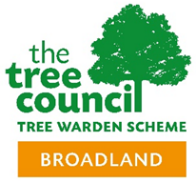 Brundall Church Fen Local Nature Reserve Monthly Inspection ReportBroadland Tree Warden NetworkBrundall Church Fen Local Nature Reserve Monthly Inspection ReportBroadland Tree Warden NetworkBrundall Church Fen Local Nature Reserve Monthly Inspection ReportDate of inspection:11/11/23OCTOBER REPORT DELAYED DUE TO  WEATHER CONDITIONSItemDetailReportReportEntrance gateOpen / closedCLOSED CLOSED Entrance gateConditionGOODGOODEntrance gateEase of openingGOODGOODEastern pathwaySurface conditionVERY MUDDY   AND FLOODED IN PLACESVERY MUDDY   AND FLOODED IN PLACESEastern pathwayVegetationgiant hog weed identified   CONTRACTOR HAS COMPLETEDgiant hog weed identified   CONTRACTOR HAS COMPLETEDRiver bankSurface conditionMUDDY AND WETMUDDY AND WETRiver bankVegetationOvergrown and cutOvergrown and cutWestern BoardwalkSurface condition4 SECTIONS NEED   REPLACEMENT DUE TO VANDALISM4 SECTIONS NEED   REPLACEMENT DUE TO VANDALISMWestern BoardwalkVegetationCLEARED SEVERAL SMALL TREES OVERHANGING BOARDWALK and undergrowthCLEARED SEVERAL SMALL TREES OVERHANGING BOARDWALK and undergrowthNorthern pathwaySurface condition MUDDY BUT GGOOD MUDDY BUT GGOODNorthern pathwayVegetationNO ISSUE          CLEARED OVERHANGING VEGETATIONNO ISSUE          CLEARED OVERHANGING VEGETATIONEducational areaSurface conditionN/AN/AEducational areaTrees / vegetationNOT USED SO NO PROBLEMSNOT USED SO NO PROBLEMSTreesSafety OK OKTreesDamage / diseaseSEVERAL FALLEN TREES INTO EASTERN DYKE NOT RESTRICTING PATHWAYSEVERAL FALLEN TREES INTO EASTERN DYKE NOT RESTRICTING PATHWAYTreesCommentsAS DECEMBER REPORTAS DECEMBER REPORTShrubsSafetyNO ISSUESNO ISSUESShrubsDamage / diseaseNONE SEENNONE SEENShrubsCommentsVegetation (general)SafetyNO ISSUE   BUT TRIP HAZARD SIGNS NEED REPLACEMENTNO ISSUE   BUT TRIP HAZARD SIGNS NEED REPLACEMENTVegetation (general)Damage / diseaseNONE SEEN NONE SEEN Vegetation (general)CommentsCLEARED OVERHANGING VEGETATION THAT RESTRICTS   FOOTPATH    ****CLEARED OVERHANGING VEGETATION THAT RESTRICTS   FOOTPATH    ****ReedbedGeneral observationsOVERGROWNOVERGROWNWater (dykes)General observationsWATER LEVELS   HIGHWATER LEVELS   HIGHSignsGeneral observations1   POO SIGN & 2 TRIP HAZARD SIGNS NEED REPLACING 1   POO SIGN & 2 TRIP HAZARD SIGNS NEED REPLACING Lifesaving equipmentIn position / removedIN PLACE AND    ALL CORRECTIN PLACE AND    ALL CORRECTLifesaving equipmentConditionSAFETY LADDERS BENT BUT USABLE  24HR SIGNS TIRED BUE READABLESAFETY LADDERS BENT BUT USABLE  24HR SIGNS TIRED BUE READABLEMooringsIn useYESYESMooringsBarbecues / firesNONOMooringsProper useYESYESAnglersNumber11AnglersObstructing footpath?N/AN/AAnglersLitter etcLITTER PICKED AS REQUIRED                  1 LARGE BAG FILLEDLITTER PICKED AS REQUIRED                  1 LARGE BAG FILLEDSwimming, parties etc on river bank / mooringsEvidence  YES, SOCKS   YES, SOCKS Swimming, parties etc on river bank / mooringsDamage / vandalismSwimming, parties etc on river bank / mooringsComments TO COLD TO COLDGeneral remarks or observationsSOME MESH ON BOARDWALK STILL NEEDS ATTENTION SOME HAS BEEN REPLACED BUT USED MESH NEEDS REMOVING SEVERAL BOARDS NEED REPLACEMENT SEVERAL PLANKS NEED REPLACEING TASK   FOR THE SPRING *** HIMALAYAN BALSOM NEEDS A CONSERTIVE EFFORT TO RESTICT GROWTH REPORTED MANY TIMESNOTE UPSTREAM MOORING LADDER HAS HAZARD TAPE SO I ASSUME BA AWARE.SOME MESH ON BOARDWALK STILL NEEDS ATTENTION SOME HAS BEEN REPLACED BUT USED MESH NEEDS REMOVING SEVERAL BOARDS NEED REPLACEMENT SEVERAL PLANKS NEED REPLACEING TASK   FOR THE SPRING *** HIMALAYAN BALSOM NEEDS A CONSERTIVE EFFORT TO RESTICT GROWTH REPORTED MANY TIMESNOTE UPSTREAM MOORING LADDER HAS HAZARD TAPE SO I ASSUME BA AWARE.SOME MESH ON BOARDWALK STILL NEEDS ATTENTION SOME HAS BEEN REPLACED BUT USED MESH NEEDS REMOVING SEVERAL BOARDS NEED REPLACEMENT SEVERAL PLANKS NEED REPLACEING TASK   FOR THE SPRING *** HIMALAYAN BALSOM NEEDS A CONSERTIVE EFFORT TO RESTICT GROWTH REPORTED MANY TIMESNOTE UPSTREAM MOORING LADDER HAS HAZARD TAPE SO I ASSUME BA AWARE.Inspection carried out by:         RICHARD FARLEY                                                                               Broadland Tree Warden Inspection carried out by:         RICHARD FARLEY                                                                               Broadland Tree Warden Inspection carried out by:         RICHARD FARLEY                                                                               Broadland Tree Warden Inspection carried out by:         RICHARD FARLEY                                                                               Broadland Tree Warden 